2021 TEXAS GOATMAN’S REGATTAand Sunfish circuit regattaMay 22-23, 2021SAILING INSTRUCTIONSORGANIZING AUTHORITY/HOST:  Lake Worth Sailing Club, Fort Worth, TexasRULES:This Regatta will be governed by the rules as defined in The Racing Rules of Sailing 2021-2024, North American Portsmouth Yardstick 2017, Notice of Race, and Sailing Instructions.ADVERTISING: Advertising will be restricted to Category A.ELIGIBILITY: All monohull and multihull board boats. Depending on boats registered, entered boats may be grouped into various one-design or Portsmouth classes.  Five boats will constitute a class.NOTICE TO COMPETITORS: Notice to competitors will be posted on the Bulletin Board on the outside, North wall of the clubhouse.CHANGES TO THE SAILING INSTRUCTIONS: Any changes to the sailing instructions will be posted no later than immediately after the competitors meeting. Any changes to the schedule of races will be posted by 2000 on the day before it takes effect. This will be signaled by flying code flag “L” from the south dock flagpole.SIGNALS MADE ASHORE: Signals made ashore will be displayed from the South dock flagpole.If a postponement is signaled, the warning signal will be not less than 30 minutes after the AP is lowered.SCHEDULE:Saturday, September 77:00AM - 9:00AM Registration7:00AM - 8:30AM Breakfast 9:00 AM Skippers Meeting, 10:00AM First gunHappy Hour Following Last Race of the Day6:00PM DinnerSunday, September 8 07:00AM - 08:30AM Breakfast 09:00AM First gunNo race to start after 1300 (1:00 PM)Lunch at the Clubhouse & Trophy Presentation FollowingSTARTING SEQUENCE:This is a short course regatta, 3 minute Appendix “U” sequence will be used.COURSES:All courses will be windward-leeward with a windward offset mark. See Illustration “A”STARTING AND FINISH LINES:The start line will be between an orange sphere and an orange flag on the RC signal boat. The finish line will be between an orange sphere and blue flag on the RC signal boat.CHECKING IN:Before the first race of each day each boat shall sail on a starboard tack past the stern of the RC signal boat and hail her sail number until acknowledged by the race committee.MARKS:All course marks will be orange spheres. The offset mark will be a yellow sphere.RECALLS:When individual recalls are signaled, the RC will make ever effort to hail the boat’s sail number. The failure to call or boat to hear their sail number will not be considered as grounds for redress.CHANGE OF THE NEXT LEG OF THE COURSE:No courses will be changed once the race has started.SHORTENING OR ABANDONING A RACE:A race may be shortened or abandoned for any reason at the discretion of the Race Committee.TIME LIMIT:The time for the first boat to reach the first mark is 30 minutes.The time for the first boat to finish is 1-1/2 hours.RETIREMENT:A boat that retires from any race is asked to notify the Race Committee before leaving the race area.PROTEST:Protest will be delivered to the Principal Race Officer within 30 minutes after the RC signal boat docks. Forms are available at LWSC. The protest time and a list of protest received, along with the approximate time of the hearing will be posted on the notice board ASAP after the time limit has expired.SCORING:Multiple races are scheduled, 1 race shall constitute a regatta.TROPHIES:Many trophies will be awarded depending on the number of boats entered in a fleet.SPECIAL INSTRUCTIONS / SAFETY:All boats must carry one USCG approved PFD for each skipper and crewperson on board. All competitors under 14 years of age must wear a USCG approved PFD at all times while sailing.A random inspection of boats may be made to assure rule compliance.RADIO COMMUNICATION / CELL PHONES:A boat will not make or receive radio transmission while racing. This also applies to mobile phones.Illustration “A”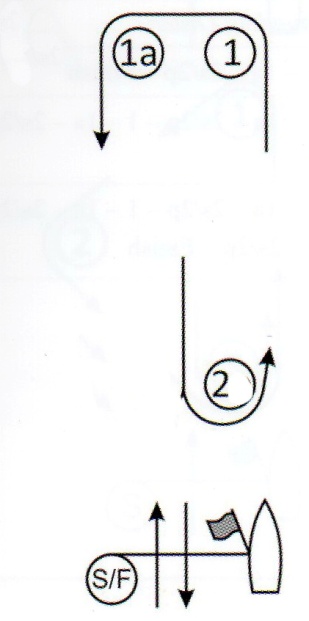 W2Start-1-1a-2-1-1a-FinishW3Start-1-1a-2-1-1a-2-1-1a-Finish